	Vezetéknév Keresztnév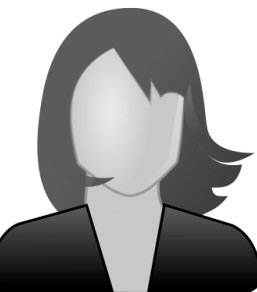 	vezeteknev.keresztnev@emailcimem.com	+36 x0 111 1111RólamIde egy 4-5 soros összefoglalót írj: milyen állásokat keresel, milyen végzettséggel, nyelvtudással. Milyen specializációd van, mik az elképzeléseid a jövőre, milyen szakterületen, iparágakban szeretnél dolgozni. Ha konkrét álláshirdetésre jelentkezel, és az álláshirdetésben előnyként megjelölt készségekkel rendelkezel, ezeket feltétlenül hangsúlyozd ki itt!Tanulmányok2010 –2014	Végzettség, szak, specializáció megnevezése	Intézmény megnevezése, városLeírás a specializációról: milyen témában mélyedtél el, miről írtad a szakdolgozatodat, miket olvastál el a szakdolgozatod megírásához, ha csináltál kérdőíves kutatást, hányan vettek részt benne, ha másfajta kutatást is csináltál, arról is egy rövid ismertetőt. Ez a bekezdés 3-4 sornál több ne legyen. A megpályázott álláshoz fontos tantárgyakat, kurzusokat is említsd meg itt, ha felsorolsz valamit, 2006 –2010	Végzettség, szak, specializáció megnevezése	Intézmény megnevezése, városLeírás a specializációról, rövidebben, mint az előző(k). A legrészletesebb mindig az a leírás legyen, ami leginkább passzol az általad elképzelt állásokhoz.Díjak, elismerések2013	Díj megnevezése, kitől kaptadHa tanulmányaid során valamilyen kiemelkedő eredményt értél el, amit külön díjaztak, azt is említsd meg! Kitől kaptad, miért, hogyan pályáztál rá, miért a te munkádat díjazták?Szakmai tapasztalatok2014 06.-2014.08.	Munkahely, gyakorlati hely megnevezése	beosztás, ill. a munkakör megnevezéseA gyakornoki munka, iskolai szakmai gyakorlat is szakmai munkatapasztalatnak minősül! Írd le, miből állt a napi munkád, milyen feladatokat bíztak rád, kikkel álltál kapcsolatban a cégnél. Emeld ki, ha részt vettél valamilyen projektben, prezentáltál rendezvényen stb. Ha a munkád valamilyen kiemelkedő eredményhez vezetett, azt is írd le!Tagság szakmai szervezetekben2012 –jelenleg is	Szervezet megnevezése	Szervezet tevékenységeRövid leírás a szervezetről, max. 2 sorban. Kik a tagjai, mivel foglalkoznak, milyen aktivitásaik vannak, milyen szerepet vállalsz te a munkájukban.NyelvtudásAngol, felsőfok, szóban és írásban napi szintű használatbanNémet, felsőfok, szóban és írásban napi szintű használatbanSzámítógépes ismeretekKiemelkedő Microsoft Word használat (egyszerűbb kiadványok, riportok, vezetői jelentések készítése)Haladó szintű Microsoft Excel ismeret: függvények, pivot táblák magas szintű kezelésePowerpoint, Prezi prezentációk, ill. Wordpress készségszintű használatOutlook naptárak és csoportmunka kezelésReferenciákÉrdemes lehet referenciákat megadni: tanárok, támogatóid a szakmai szervezetben. Csak akkor írd be őket, ha velük is egyeztettél erről!EgyébHobbik, szabadidős tevékenységek leírása.